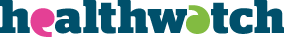 Consent form for the use of your imageAbout usThere is a local Healthwatch in every area of England. We are the independent champion for people using local health and social care services. We listen to what people like about services and what could be improved. We share their views with those with the power to make change happen. We also share them with Healthwatch England, the national body, to help improve the quality of services across the country. People can also speak to us to find information about health and social care services available locally. Our sole purpose is to help make care better for people.Through our work we will collect and share peoples’ experiences as a way of driving change and improvement. These experiences could be shared in different ways including photographs, film footage, presentations and case studies. Giving consent to use your imageThis form asks you to consent to the use of your image by Healthwatch X.Your image shall be deemed to represent a fictional person unless agreed otherwise. Your image may be used in our printed publications for promotional purposes, in press releases, on videos, on social media channels, in presentation materials and our website. It may also appear in our advertising and in the local/ national media. We will not include your personal details (such as postal addresses, or telephone numbers) on our website, printed materials or other promotional materials. Please note that that our website and social media channels can be accessed from outside the United Kingdom.We will only use images that identify you with your further, explicit consent to do so, and we will not use the images for any purpose other than those mentioned above or as otherwise agreed. *This form can only be signed by persons aged 18 years and over. If you are under 18 years of age, this form should be completed on your behalf by a parent or guardian. You may withdraw your consent at any time by contacting us at the address below.If you withdraw your consent, Healthwatch X will not use your image in any new publications or materials and will delete your image from our records. However, your image may be retained on existing publications and materials where a) there is a legitimate interest for Healthwatch X to maintain the public availability of those publications and materials, b) this legitimate interest is not overridden by any prejudice (damage or harm) to your own interests or fundamental rights or freedoms, and c) where it is not reasonable and proportionate in the circumstances for the publications or materials to be withdrawn.You may request the withdrawal of any publication or material containing your image, for reasons of prejudice to your own interests, fundamental rights or freedoms, by contacting us at the address below. Any such request will be considered by Healthwatch X and you will be informed of the outcome.Healthwatch X will retain and use images for five years, after which they will be deleted and no longer used. However, if used, your image may remain in publication for longer than five years. You can request a copy of your personal data held by Healthwatch X by contacting us at the address below.Please answer the questions below, then sign and date the form as indicated:I give consent to be photographed to provide my image to Healthwatch X. The purpose for which the photograph/s may be used has been explained to me. I understand that the photographs remain the property of Healthwatch X.I grant Healthwatch X the absolute right to use my image and any other reproductions or adaptation as indicated below:          I consent for my image to be used to represent a fictional person                                         I consent for my image to be used for the following purpose(s):	In Healthwatch X and Healthwatch England publications, on our website, in advertising and with the media          I consent for my image to be used by Healthwatch X         	I consent for my image to be kept by Healthwatch X for five years        [Read and delete: if you would like to share the images with a partner organisation use this optional line] I consent for my image to be used by [insert partner organisation name] in publications, on their website, in advertising and with the media          I am over 18 years of age*	Name		Place 		Contact number		Signature:			Date: 	For further information or clarificationPlease send this consent form to [Add email address] or [add postal address]. If you have any questions at all please call [add telephone number].Healthwatch X is hosted by [add host name]. [Host name] is the data controller for personal data held by Healthwatch X. The [host name] Data Protection Officer can be contacted using the details above, for any complaints or concerns about the processing of your personal data.You also have the right to lodge any complaint about the processing of your personal data with the Information Commissioner’s Office (ICO).THANK YOU